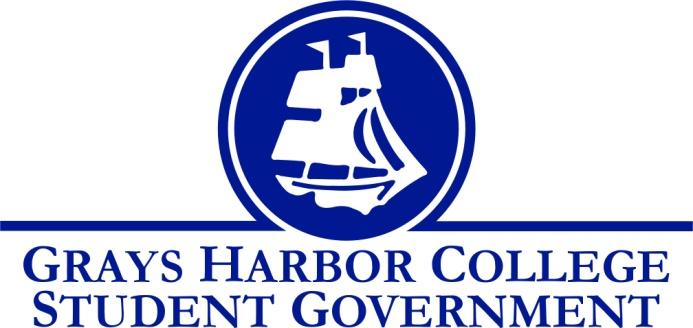 Council Meeting Minutes
November 13th, 2017 @ 1:00 P.M. Call To Order	1:00 PMRoll Call Liz Allton		Sage Baker	Taylor Miller	Christopher Burk 	Andy Gonzales	Guadalupe Leon	Diana Silva-Diaz	Montanna Schreder-GuerretteWilliam Hardy	Aaron TuttleApproval of AgendaTaylor motions to approve this week’s agenda and last week’s minutes Sage seconds 7-0-0Approval of MinutesNew BusinessAllan Mustard, GHC alum & current US Ambassador of Turkmenistan will be visiting campus10 AM Tour11 AM American Government lecture 12 PM Lunch with Dr. MinklerStatements from the GalleryExecutive ReportsPresident (Liz Allton) Survey has closed!Met with Kristy to go over resultsPrepping for Board of Trustees meetingInvited PTK to talk about all the things they’ve been doingThey’ll be attendingFirst VPSS on campus todayCandidates here 11/13, 11/14, 11/17, 11/21Forums at 1:30 in 4134       	Vice-President (Sage Baker)Club of the MonthLooking for ideas to better refine the concept of Club of the MonthExecutive Officer of Government Relations (Andy Gonzales)Legislative AcademyContacted Sandy to formally invite members to dessert socialForward my email to members and district legislators Executive Officer of Budget & Finance (Taylor Miller)Budget ReportContingency account is still at $26,050The Service and Activity/ Technology Fee Meeting is Thursday at 4 p.m.Executive Officer of Community Relations (Christopher Burk)Met with Angie Coulter Ideas for RelayChili Cook OffKrispy Kreme Corn hole TournamentPenny WarsCar WashBasket Silent AuctionAdvisor Report (Aaron Tuttle)Legislative AcademyHere are copies of the agenda for the legislative academy; lets discuss the schedule and who should go to which sessions. I also have waivers that I need everyone going to sign.Next week’s schedule: Feel free to limit your hours because of Thanksgiving break – The office will be closed on Wednesday as Lindsey and I will be out of the office.Unfinished BusinessPlotter Printer Charges: The Library currently charges $1.00 a foot for groups printing posters outside of students/Student Life. Are we ok with that or do we want to ask that be changed. Ahniwa mentioned that only about $100.00 is earned a year.Followed up with Dr. LardnerTomorrow we will be explaining our requests to the division chairsWe will be meeting in Room 2417 from 2:45 p.m. – 4:30 p.m.  This time change will allow everyone the opportunity to attend the open forum from 1:30 – 2:30 p.m. in the Schermer Building. AnnouncementsExecutive SessionAdjournment	Taylor motions to adjourn meeting at 1:59 PM 	Andy seconds	7-0-0